Item description Quantity Cost ZAR Per Unit (estimated) Pick set: Head + Handle 8R580 each=R4640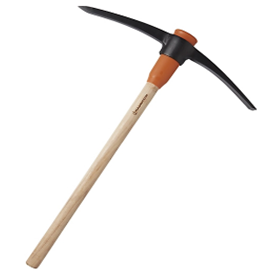 Spade 10R210 each=R2100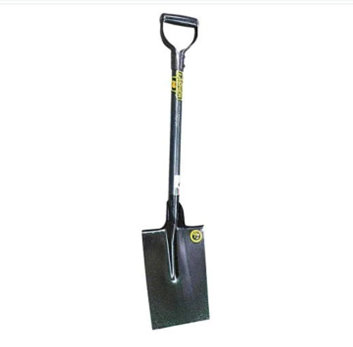 Fork 10R300=R3000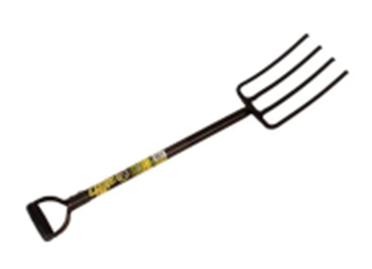 2-piece handset (trowel & fork)5R210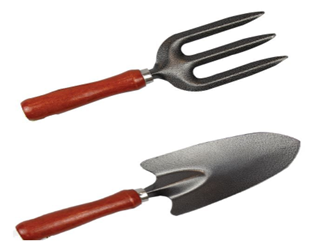 Garden Rake Steel10R280 ach=R2800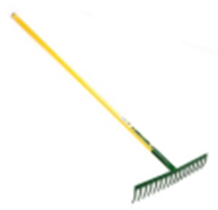 Gloves chrome leather 15R55 each=R825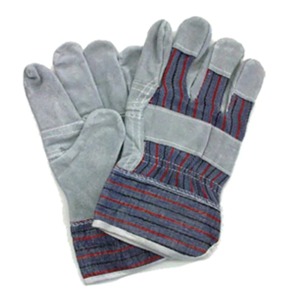 Plastic Watering Can (10 liter)10R130 each=R1300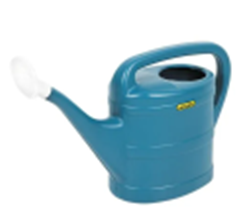 Hoe set: head + handle 8R1000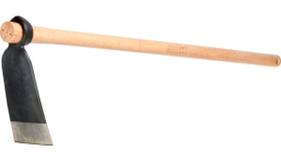 Hose Pipe Set with Fittings and Sprinkler (20m)3R500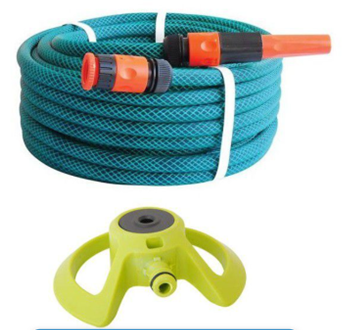 Wheelbarrow4R2200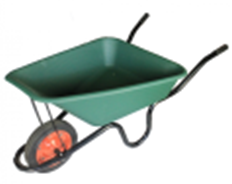 Vegetable seedlings x 6:TomatoSpinach Cabbage Beetroot Butternut Onion16 Trays Per Seedling1x tray is about R40 - R75 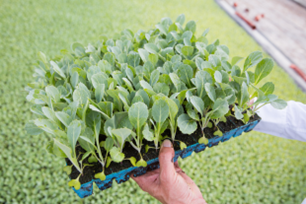 Fruit plant trees x 4:AvocadoApplePeachesNaartjie 2 of each tree1x tree is about R100 – R350 (Size: 9L)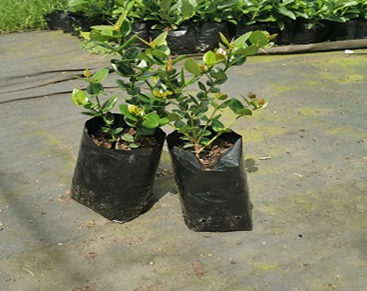 All Purpose Fertilizer 6 x 5kgR120 each (5kg)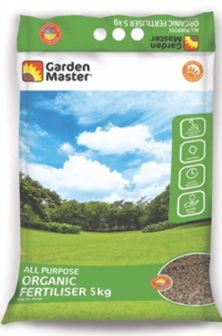 Garden Net (Keep Birds Away)1 x Mash Block – Green55m x 6m110 GSM80-90 UV BlockR3000,00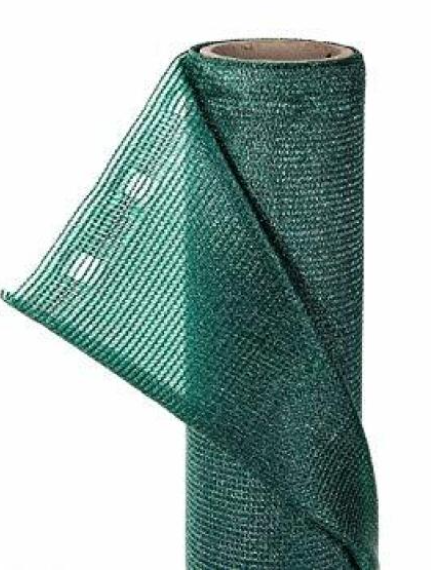 Compost Binsx 2 Units – Green/BlackSize - 420 LWeight – 6.6 kgHeight – 80 cm	Width – 88.5 cmDepth – 88.8 cmR2000 each=R4000,00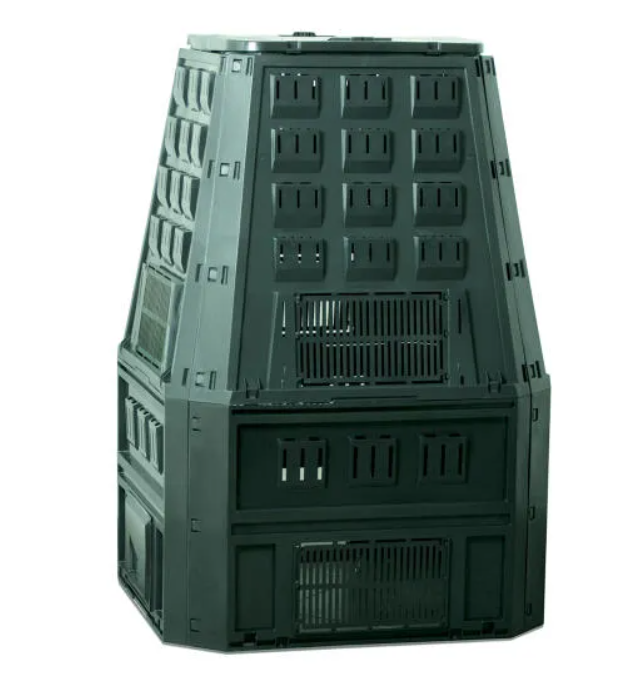 Brush Cuttersx 2 Engine: 42.7cc / 2 StrokeRated Power: 1.25kWRPM: 9000Blade Cutting Width: 255mmNylon Cutting Width: 420mmNylon Head: 2 Nylon Line / 2.4mmFuel Mix: Synthetic 2.5% (40/1) / Non-Synthetic 4% (25/1)Fuel Capacity: 1.0lNet Weight: 7.2kgTo include:1 x 43cc Brush Cutter1 x Nylon Bumphead with Nylon Line1 x 3 Tooth Blade1 x Fuel Mixing Bottle1 x Harness1 x Tool KitR3000,00 Each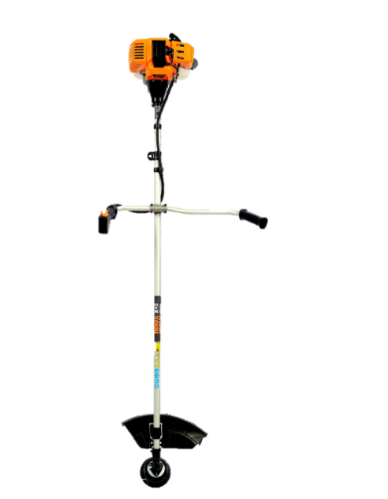 